The Island Deck Swabber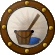 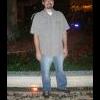 Member44 postsGender:Male Posted April 1, 2010 (edited) · Report post I dont know if this has been started, I thought it would be cool to start a list of all pirate ships with names. If you guys know any other names these captains used please add them. To be continued....William Kidd- Adventure Galley, Galley-Frigate 34 GunsAdventure Prize (formerly Queda Merchant ex-Moorish Ship) 34 Guns 400 tonsJohn Bowen-Speaking Trumpet, ex-slaver 50 guns 450 tonsSpeedy Return, BrigBlackbeard- Queen Anne's Revenge, ex-French slaver flute 40 guns 250 tonsAdventure, sloop 6 GunsBartholomew RobertsLittle Ranger, sloop 10 GunsGood Fortune, Brig 18 Guns (Anstis ran off w/ it)Royal Rover, sloop-of-war 32 GunsRoyal Fortune (several ships, same name)Frigate 42 GunsSea King, Brig 30 GunsThomas Anstis- ran off with the Good Fortune, Brig 18 GunsJohn Evans- Scowerer, sloop 4 GunsThomas Cocklyn- Wyndham Galley, ex-slaver 24 GunsSpeakwell, sloop 24 GunsSamuel Bellamy-Sultana, British ship-rigged galley 26 GunsWhydah, ex- British slaver 28 Guns 300 tonsCharles VaneRanger (several ships, same name), sloop, brig, Lark, sloop 6 GunsChristopher Condent- Flying Dragon (later renamed Fiery Dragon) sloop 10 Guns 150 tonsLouis Guittar- La Paix, (Peace) 20 Guns Mounted and 8 in the holdPinkJoseph Bannister- Golden Fleece, 30 GunsJean Hamlin- Trompeuse(Deceiver) French Royal Frigate 32 GunsLa Nouvelle Trompeuse(The New Deceiver)Philip Lyne- Sea Nymph, sloopJames Skyrme- RangerWilliam Moody- Rising Sun, 35 GunsOlivier La Buse- Postillion, sloop 8 GunsIndian Queen, Brig 28 Guns?, Brig 14 Guns (Johnson qoutes when he meets Davis)Palgrave Williams- Marianne, sloop Richard Worley- Eagle, sloop 8 GunsJohn Cole- New York's Revenge Revenge, sloop 6 GunsBenjamin Hornigold- Ranger, Benjamin, Spanish Sloop 10 GunsHappy Return, sloopMary, sloopAdventure, sloop 10 Guns 20 tonsJoseph Cooper The Night RamblerWilliam Fly- Fame's Revenge (Formerly ex-British slaver Elizabeth) Snow John Halsey- CharlesHenry Avery- Fancy, 46 GunsJohn Phillips- RevengeRobert Sample- Flying King, (formerly Mercury) sloop 4 GunsMatthew Luke- Vengence or Venganza, BrigJohn Taylor- CassandraVictory, (formerly Fancy under England) Frigate 34 GunsFrancis Spriggs- Delight(formerly Squirrel see Low) 12 GunsGeorge Lowther- Happy Delivery, Merchant 16 GunsThomas Tew- Amity, sloop 16 GunsLiberty, sloop 8 Guns 80 tonsRobert Culliford- MochaEdward England- Royal James, PearlFancy, (formerly Dutch Ship) Frigate 34 Guns 300 tonsStede Bonnet- Revenge (later renamed Royal James), sloop 12 Guns 60 tonsJohn Gow- Revenge, Merchant 18 GunsJohn Quelch- Charles, Brig 80 tonsJohn Rackham- Ranger (replaced Vane as captain), brigWilliam, sloop 6 Guns 12 tonsSamuel Burgess- Pembroke, sloop Margaret Thomas Howard- Prosperous, 36 GunEdward Low- Fancy, Scooner 10 Guns 80 tonsRose Pink, ex-French man-of-war sloopSquirrel, ex- British man-of-war sloop 12 Guns (given to Spriggs renamed Delight)Ranger, (Unknown given to Charles Harris consort) sloop 8 GunsMerry Christmas, large ship 34 GunsWilliam Dampier- Roebuck, 292 tonsGeorge Booth- Speaker, ex-British slave ship 50 Guns 450 tonsCharles Yeates- Katherine, Bermuda sloop 8 or 10 GunsNathaniel North- Defiance, Indian Frigate 56 Guns Howell Davis-Rover, sloop 32 Guns and 27 Swivels Nicholas Brown-Blessing Henry Jennings-Diamond, sloop 4 GunsSt. Marie, French frigate 32 GunsBarsheba, sloop 8 Guns 40 tonsJohn Martel-John and Marshall, Galley 22 Guns Nicholas Woodall-Wolf, sloop 30 tons Charles Harris,Ranger, sloop 8 GunsJohn Fenn,Morning Star, Brig 32 GunsAntelope, Sloop 24 Guns Lane,Queen Anne's Revenge (formerly Elizabeth and Katherine) sloop 6 GunsEdited April 5, 2010 by The Island The Island Deck SwabberMember44 postsGender:Male Posted April 1, 2010 · Report post Does anyone have the ship names for Emanuel Wynn, Black Caesar, Nicholas Brown, John Fenn? I ran out of captains and ships my brain is shutting down.Fox Old Twillian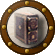 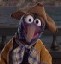 Moderator2,564 postsGender:Male Location:Beautiful lush Devon, England Interests:Nautical history of the 16-18th centuries and living history based thereon.

Shooting pirates. Posted April 1, 2010 · Report post May I make a suggestion? The list might be more useful if it included other information where it is known: type, guns, tonnage, crew etc.Tartan Jack Notorious Pyrate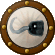 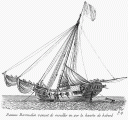 Member908 postsLocation:South Carolina Interests:History, Scotland, Batman, Cars, and more<br />Married with 2 kids<br /> Posted April 1, 2010 (edited) · Report post Here is a reformated version, w/ a new name and ship types:William Kidd- Adventure Galley, Galley-FrigateNew York RevengeJohn Bowen-Speaking Trumpet, Speedy ReturnBlackbeard- Queen Anne's Revenge, flute 40 gunsAdventure, sloopBartholomew RobertsLittle Ranger, Good Fortune, Royal Rover, Royal Fortune (several ships, same name)Thomas Anstis- ran off with the Good FortuneJohn Evans- ScowererThomas Cocklyn- Wyndham GalleySpeakwellSamuel Bellamy- WhydahCharles VaneRanger (several ships, same name), sloop, brig, Christopher Condent- Flying Dragon (later renamed Fiery Dragon) sloopLouis Guittar- La Paix, pinkJoseph Bannister- Golden FleeceJean Hamlin- TrompeuseLa Nouvelle TrompeusePhilip Lyne- Sea NymphJames Skyrme- RangerWilliam Moody- Rising Sun Olivier La Buse- PostillionPalgrave Williams- Mary Anne, sloopRichard Worley- EagleJohn Cole- New York's Revenge RevengeBenjamin Hornigold- Ranger, BenjaminJoseph Cooper The Night RamblerWilliam Fly- Fame's Revenge John Halsey- CharlesHenry Avery- FancyJohn Phillips- RevengeRobert Sample- Flying KingMatthew Luke- Vengence or VenganzaJohn Taylor- CassandraFrancis Spriggs- Delight(formerly Squirrel)George Lowther- Happy DeliveryThomas Tew- AmityLibertyRobert Culliford- MochaEdward England- Royal James, PearlStede Bonnet- Revenge (later renamed Royal James), sloopJohn Gow- Revenge John Quelch- Charles??John Rackham- Ranger (replaced Vane as captain), brigThe William, sloopSamuel Burgess- Jacob, Margaret William Condon- Fiery Dragon (formerly Condent's Flying Dragon)Thomas Howard- ProsperousEdward Low- Fancy, Rose Pink, Squirrel, Ranger, Merry ChristmasWilliam Dampier- RoebuckGeorge Booth- SpeakerJohn Yeates- KatherineNathaniel North- DefiantEdited April 1, 2010 by Tartan Jack Daniel Pyrate Captain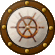 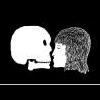 Member652 postsGender:Male Location:McLean, VA Interests:History, pirates, fiction, writing, writing historical fiction about pirates, jokes, games, law. Posted April 1, 2010 (edited) · Report post Further data:Bonnet's Revenge/Royal James initially had 10 guns, but was later up-armed to 12 guns, probably when he landed at Nassau after the fight with the Spanish warship where he was wounded. That's in Lindley Butler, Pirates, Privateers, and Rebel Raiders of the Carolina Coast.Rackham's William was only 12 tons burthen, per Cordingly, Under the Black Flag, p. 56.Henry Avery's Fancy had 46 guns, according to the East India Company's letter of 1694 to the Lords Justices. Jameson, Privateering and Piracy in the Colonial Period, p. 154.I could have sworn that I read somewhere that the ship Edward England commanded when he fought MacRae in 1720 was also named the Fancy, but I can't find the reference. Maybe Botting?And are we really sure that "Christopher Condent" and "William Condon" are two different people?Edited April 1, 2010 by Daniel Daniel Pyrate CaptainMember652 postsGender:Male Location:McLean, VA Interests:History, pirates, fiction, writing, writing historical fiction about pirates, jokes, games, law. Posted April 1, 2010 · Report post Howell Davis's last ship was called the Rover, and had 32 guns and 27 swivels according to Johnson's 1724 General History of the Pyrates, p. 187. I'm not sure if this is the same ship as Bartholomew Roberts' Royal Rover.Do we really want to try to list the crews of the ships? That would seem to me to be an impossible task, with people constantly dying from illness or injuries, volunteering to join the crew, getting forced, leaving the ship with their injury compensations, and so on.Fox Old TwillianModerator2,564 postsGender:Male Location:Beautiful lush Devon, England Interests:Nautical history of the 16-18th centuries and living history based thereon.

Shooting pirates. Posted April 1, 2010 · Report post   On 4/1/2010 at 9:36 AM, Daniel said: And are we really sure that "Christopher Condent" and "William Condon" are two different people?Nope, we're sure that they're the same person - debate surrounds the forename, might also have been Edmund.captscurvy_nc Plunderer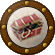 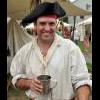 Member488 postsPosted April 1, 2010 · Report post Blackbeard had three ships under his command if my memory serves me correctly. The Queen Anne's Revenge, Adventurer and the Revenge (I think? I know it waas Stede Bonnet's ship before he was "offered" the chance to join with Blackbeard)The Island Deck SwabberMember44 postsGender:Male Posted April 1, 2010 · Report post I hope we can make a master list of all of them and agree with Foxe on adding type of ship and guns she carried. Thank you Daniel and Tartan for the help also. I did not know Condon was Condent makes sense how similar the name is.The Island Deck SwabberMember44 postsGender:Male Posted April 1, 2010 (edited) · Report post   On 4/1/2010 at 1:14 PM, The Island said: I hope we can make a master list of all of them and agree with Foxe on adding type of ship and guns she carried. Thank you Daniel and Tartan for the help also. I did not know Condon was Condent makes sense how similar the name is.Dont forget if, i was a pirate and had a ship, she would be called Rosey Palm and Her Five Sisters...Tartan Jack lets go with your list if you want to captain this project and add the guns and ship type on your revised list and also put what Daniel has added?Edited April 1, 2010 by The Island Mission Goat Specialist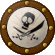 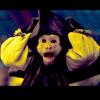 Admin5,081 postsGender:Male Location:Monroe, MI Interests:Scholarly piracy, designing and creating haunted house rooms and props, movies, abstract thinking, abstruse thinking, obstructive thinking, ideating, random thinking, movies, cartoons, movies, movies scores, cycling, world peace and small furry dogs, movies, writing, drawing, personal skills training, gremlins and, of course, lest I forget, movies. Posted April 1, 2010 · Report post Actually, since it's your post at the top of the topic, you would be the best person to keep track of the info by editing your first post as things are added. People usually look at two things in topics like this: 1) The first post and 2) The most recently added post. (Trust me, years of experience doing such things bear this out.) 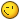 Plus if one person is keeping track of the data, they can create a consistent format to make the list more readable, and thus more useful for research. (The web is a great way to generate useful research information of this sort, especially when we cite our sources.) I also find it's a good idea to give credit to the folks who added things to the list. That way we know who to blame praise when the list comes under scrutiny.Tartan Jack Notorious PyrateMember908 postsLocation:South Carolina Interests:History, Scotland, Batman, Cars, and more<br />Married with 2 kids<br /> Posted April 1, 2010 (edited) · Report post   On 4/1/2010 at 10:26 AM, Foxe said:   On 4/1/2010 at 9:36 AM, Daniel said: And are we really sure that "Christopher Condent" and "William Condon" are two different people?Nope, we're sure that they're the same person - debate surrounds the forename, might also have been Edmund.Thanks. I'd not heard the end of that debate. I knew they maybe were, but not if they were for sure.Also, if anyone wants to update the list, please feel free!Add the ship type, cannon and other pertinent info.Edited April 1, 2010 by Tartan Jack Tartan Jack Notorious PyrateMember908 postsLocation:South Carolina Interests:History, Scotland, Batman, Cars, and more<br />Married with 2 kids<br /> Posted April 1, 2010 (edited) · Report post   On 4/1/2010 at 1:14 PM, The Island said: I hope we can make a master list of all of them and agree with Foxe on adding type of ship and guns she carried. Thank you Daniel and Tartan for the help also. I did not know Condon was Condent makes sense how similar the name is.Mission's right.Cut and paste the list from my above post, which IS your list, just spaced different to allow space for ship type, guns, and other relevant info.The main list should be in post 1 (and a sticky). As that's your list (and a GREAT start, by the way!), add to it.I'd be glad to be list capt & update it, but . . .Unless we start a new thread and lock this one, there is no way my post can be the main one. I have no mod powers.Edited April 1, 2010 by Tartan Jack The Island Deck SwabberMember44 postsGender:Male Posted April 3, 2010 (edited) · Report post made alot of updates on ships.Edited April 3, 2010 by The Island Mission Goat SpecialistAdmin5,081 postsGender:Male Location:Monroe, MI Interests:Scholarly piracy, designing and creating haunted house rooms and props, movies, abstract thinking, abstruse thinking, obstructive thinking, ideating, random thinking, movies, cartoons, movies, movies scores, cycling, world peace and small furry dogs, movies, writing, drawing, personal skills training, gremlins and, of course, lest I forget, movies. Posted April 3, 2010 · Report post Very nice! I haven't seen research of this nature really take off on this forum until now. I wish I had focused on the topic so I could add to it.The Island Deck SwabberMember44 postsGender:Male Posted April 4, 2010 · Report post I added quite a few also added a Pirate named Lane, Does anyone know his first name he sailed with England describes in detail his boat in Johnson's book?Daniel Pyrate CaptainMember652 postsGender:Male Location:McLean, VA Interests:History, pirates, fiction, writing, writing historical fiction about pirates, jokes, games, law. Posted April 4, 2010 · Report post That's odd. I thought I posted the name of the Black Joke, commanded by Benito de Soto, but it seems to be gone now. De Soto was a 19th century pirate, though; are we going to include them?Tartan Jack Notorious PyrateMember908 postsLocation:South Carolina Interests:History, Scotland, Batman, Cars, and more<br />Married with 2 kids<br /> Posted April 4, 2010 · Report post 2 notes:1)Condent's Flying Dragon and Fiery Dragon are the same boat renamed, not 2. It was destroyed in the same harbor as Kidd's Adventure Galley sank. The expedition looking for Kidd's ship stumbled upon the Dragon too. Could that entry be:Christopher Condent/William Condon-Flying Dragon (later renamed Fiery Dragon) sloop 10 Guns 150 tonsFiery Dragon (rename of above)Benito de SotoBlack Joke2) Thanks for the work!As Foxe noted in the thread that inspired this one . . .It is striking how many were actually 20-30 guns, larger than the "classic" sloop.Tartan Jack Notorious PyrateMember908 postsLocation:South Carolina Interests:History, Scotland, Batman, Cars, and more<br />Married with 2 kids<br /> Posted April 4, 2010 · Report post   On 4/3/2010 at 2:15 AM, The Island said: made alot of updates on ships.Your doing a GREAT job! Awesome list, a lot of work and very, very interesting.The Island Deck SwabberMember44 postsGender:Male Posted April 4, 2010 · Report post I was trying to keep it around the Golden Age of Piracy thats why, i did not include the Black Joke, I put Dampier in because he had a ship Roebuck during that time.Thankssea haugh Deck Swabber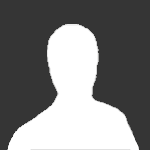 Member32 postsGender:Male Location:united kingdom Interests:18th century pirates is my interest and as usual interested in learning more. Posted May 26 · Report post John Taylor with Cassandra at Portobelo was rechristened by the Spanish with great ceremony. New name Unknown , was he still a pirate of sorts thereafter?  Mission Goat SpecialistAdmin5,081 postsGender:Male Location:Monroe, MI Interests:Scholarly piracy, designing and creating haunted house rooms and props, movies, abstract thinking, abstruse thinking, obstructive thinking, ideating, random thinking, movies, cartoons, movies, movies scores, cycling, world peace and small furry dogs, movies, writing, drawing, personal skills training, gremlins and, of course, lest I forget, movies. Posted May 27 · Report post While this list does contain a lot of valid info, it also contains several errors. (I know because I used it in my Surgeon's Quarters article and have received more than a little criticism of the veracity of that content.) Unfortunately, since the information presented here is not properly sourced, the errors cannot be easily identified and thus it is not very valuable if you want to do effective research.

I am working on a list of sourced golden age pirate's ships. I am currently reading through all the court accounts (which is where a lot of the ship info seems to come from), their burthen, men and guns. When I am done with that, I am going to read Ed Fox's Pirates in Their Own Words (and, if it comes out in time, Pirates in Their Own Words II), which contains a variety of period sources not found elsewhere. I also want to go through John Franklin Jameson's Privateering and Piracy in the Colonial Period, look through the Johnson's General History (which while not actually a primary source has ship data from what I believe are court and newpaper accounts) and Dow & Edmonds The Pirates of the New England Coast (again, not primary, but many of their sources are period newspaper accounts). Once I am finished with all that, I will update my article information so that it contains only sourced ship info. I should note that I am doing that while continuing to write my regular monthly pirate surgeon articles, so it will probably be a year or more before I have this completed. That's the trouble with proper research - it takes time. 